Publicado en Madrid el 01/09/2017 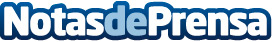 La franquicia de sushi a domicilio Makitake estrena web y abre nuevo restaurante en BoadillaLa nueva web ofrece servicios de venta online en todas sus tiendas, ya sea a domicilio o take away. La franquicia cuenta con establecimientos en Madrid, Villaviciosa de Odón, Sabadell, Ciudad Real, Menorca e Ibiza. En los próximos meses tiene prevista la apertura de nuevos restaurantes en Valencia y Boadilla del monte
Datos de contacto:Chellenwww.makitake.es646793354Nota de prensa publicada en: https://www.notasdeprensa.es/la-franquicia-de-sushi-a-domicilio-makitake Categorias: Franquicias Gastronomía Marketing Madrid E-Commerce Restauración http://www.notasdeprensa.es